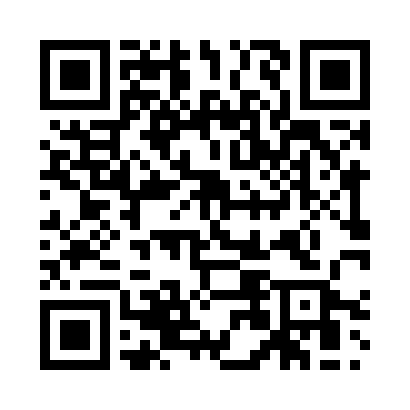 Prayer times for Ungewiss, GermanyWed 1 May 2024 - Fri 31 May 2024High Latitude Method: Angle Based RulePrayer Calculation Method: Muslim World LeagueAsar Calculation Method: ShafiPrayer times provided by https://www.salahtimes.comDateDayFajrSunriseDhuhrAsrMaghribIsha1Wed3:195:441:075:108:3210:472Thu3:155:421:075:108:3410:493Fri3:125:401:075:118:3510:524Sat3:085:381:075:128:3710:555Sun3:055:361:075:128:3810:586Mon3:015:351:075:138:4011:027Tue2:585:331:075:138:4111:058Wed2:545:311:075:148:4311:089Thu2:525:301:075:158:4411:1110Fri2:525:281:075:158:4611:1411Sat2:515:271:075:168:4811:1512Sun2:505:251:075:168:4911:1513Mon2:505:241:075:178:5011:1614Tue2:495:221:075:188:5211:1615Wed2:485:211:075:188:5311:1716Thu2:485:191:075:198:5511:1817Fri2:475:181:075:198:5611:1818Sat2:475:171:075:208:5811:1919Sun2:465:151:075:208:5911:2020Mon2:465:141:075:219:0011:2021Tue2:455:131:075:219:0211:2122Wed2:455:121:075:229:0311:2223Thu2:455:101:075:229:0411:2224Fri2:445:091:075:239:0611:2325Sat2:445:081:075:239:0711:2326Sun2:435:071:075:249:0811:2427Mon2:435:061:085:249:0911:2428Tue2:435:051:085:259:1111:2529Wed2:435:041:085:259:1211:2630Thu2:425:041:085:269:1311:2631Fri2:425:031:085:269:1411:27